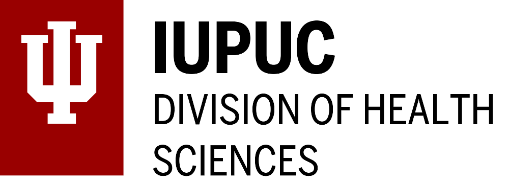 Master of Science in Nursing AdmissionPolicy Number: S - 1ScopeDivision of Health Sciences at Indiana University-Purdue University Columbus Master of Science in Nursing (MSN) students.Policy StatementThe goal of the MSN program is to prepare graduates for leadership roles in advanced nursing practice such as Family Nurse Practitioners (FNPs). Graduates of this program are eligible to take the national certification examination for FNPs offered by the American Nurses Credentialing Center (ANCC) or the American Association of Nurse Practitioners (AANP). All graduates are expected to meet the MSN program learning outcomes detailed below.Reason for PolicyTo define criteria for admission to the MSN program and identify qualifications faculty believe are consistent with academic and professional success.ProceduresThe admission process is competitive, and acceptance depends on the number of applicants and the applicant's ability to compete academically with other applicants. Students seeking admission must meet the following eligibility criteria:Application Requirements for the MSN FNP:Must be admitted to IUPUC as a degree‐seeking student and must submit official transcripts from other universities attended.Must have a minimum of two years of registered nurse clinical experience and be practicing at time of application.Documentation of at least a bachelor’s degree in nursing (approximately 120 credits), from an accredited program in which a minimum cumulative grade point average (GPA) of 3.0 on a 4.0 scale was earned. Must have completed all required BSN education courses with a grade of C or higher. Must provide a physical examination form completed by a primary care provider and attest to the applicant’s ability to perform required essential abilities.Must provide a curricula vitae or resume.Must provide three references, including one from a physician.Must have completed MSN FNP competencies checklist, signed by both the immediate supervisor and the Chief Nursing Officer or designee. Must submit application by specified published dates. Applications received after deadlines may not be considered for requested admission cycle. Students wishing to reapply for a following academic cycle are invited to do so. IUPUC alumni and residents of the IUPUC catchment and EcO Network region are prioritized in the application process. HistoryApproved by Faculty Staff Council 11/14/19. Last reviewed by Policy and Procedures (P&P) Committee 9/25/19.Scope Policy Statement
Reason for PolicyProceduresADDITIONAL DETAILS
History
Effective: 11/14/19Last Updated: 11/14/2019Responsible University Office: 
Division of Health Sciences at IUPUC Responsible University Administrator
Division HeadPolicy Contact:
Senior Administrative Assistant, 812-348-7250